Этап урокаСодержание и ход урокаДеятельность учеников1. Мотивирование к учебной деятельности.Приветствие и организационный момент на русском и английском языках.Начинается урок,Он пойдёт, ребята впрок.Постарайтесь всё понять,Правильно сидеть, читать,Слушать и запоминать.Гостю улыбнитесь,К солнцу потянитесьИ за парту тихонько садитесь.- Что вы ожидаете от нашего урока?- Какими должны быть вы на уроке?- Ребята, для того чтобы вы поверили в свои силы и вам легко работалось на уроке давайте дадим себе установку:• я всё хочу знать;• я всё смогу.Деление учащихся на три команды (разрезанная открытка).Ребята, разгадайте кроссворд.2.Актуализация и фиксирование индивидуального затруднения в пробном учебном действии.Стадия «Вызов»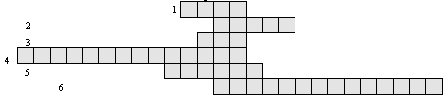 Один из трех китов экономики. На нем основывается добыча природных богатств, производство товаровРаспространенное природное богатство, твердое полезное ископаемое, используемое в строительстве, из особого его вида производят стекло.Продукт растениеводства, прядильная культура, из которой производят ткани.Отрасль экономики, отвечающая за добычу природных богатств, производство товаров.Работа, выполняемая людьми для удовлетворения тех или иных потребностей других людей.Отрасль сельского хозяйства, отвечающая за разведение домашних животных.Какое общее понятие объединяет кроссворд? (Экономика)Это понятие спрятано в кроссворде. Попробуйте его отыскать.Вот как много вы уже знаете об экономике. Но сегодня нас интересует новое понятие известное всем, без этого не может ни один человек прожить в обществе.Выдаются командам деньги из мешка. Доллары, фунты, рубли. (Это название команд.)Какое понятие главное на сегодняшнем уроке? (Деньги) /moneyУчащиеся отгадывают кроссворд.economics3. Выявление места и причины затруднения.Предположите, какие вопросы могут нас интересовать, связанные с этим понятием?Готовы ли вы принять участие в нашем исследовании, чтобы найти ответы на вопросы?Каков же главный вопрос?Это и есть тема урока.Ответы детей:– Что такое деньги?– Как появились деньги?– Какими были первые деньги?ЧТО ТАКОЕ ДЕНЬГИ? What is money?Формируем банк понятий на русском и английском языках. Дети делают презентацию на макбуках.4.Смысловая стадия.Попробуйте ответить на главный вопрос урока, предположить, что такое деньги?Каково их значение?Деньги – это, пожалуй, одно из наиболее великих изобретений человечества. В живой природе аналогий не найти. Между тем на самом деле большинство из вас знает о денежном мире крайне мало. Чтобы узнать побольше, нам предстоит совершить виртуальное путешествие в далекое прошлое и найти ответы на поставленные вопросы.Готовы?Тогда отправляемся.Дети смотрят отрывок из мультфильма «Утиные истории»( «Скрудж, Макдак и деньги»)Отвечают на вопросы.
5. Реализация построенного проекта.Физкультминутка.Группа АВВА.Итак, существовали ли деньги во времена первобытных людей?Двигаемся во времени дальше на тысячи лет. Люди уже научились выращивать нужные растения, приручили и сделали домашними некоторых животных, научились ковать железо, ткать материю и многое другое. Для каждого дела нужны были умельцы. Каждый человек не мог выращивать растения и ткать ткани, шить обувь и ковать железо, строить дома и сеять поля. Пришлось людям поделить работу между собой. Одни стали охотится, другие – выращивать домашних животных, третьи – заниматься земледелием, четвертые – ковать железо и т.дЧто же получалось в таком обществе?Появились излишки своего труда и необходимость владения продуктами труда других людей.Как же стали поступать люди?Они стали обмениваться различными изделиями и товарами. Ведь денег тогда тоже не было.Например, лошадь меняли на 2 мешка зерна, телегу – на барана.Приведите  примеры такого обмена из мультфильма.Как вы думаете, существуют ли такие торговые сделки в современной экономике?Как же выглядит и называется торговый обмен сегодня?. Впишите определение в таблицуВыгоден ли он был в далекие времена?Выгоден ли бартер сегодня?Но с обменом постоянно возникали проблемы. Например, надо рыбу обменять на корову: во-первых, нужно наловить очень много рыбы, чтобы обмен был равным. Во-вторых, найти человека, которому надо много рыбы. В-третьих, сделать так, чтобы рыба не испортилась.С ценами тоже была чехарда. Сегодня мешок муки можно обменять на 2 топора, а завтра голодный купец даст вам за мешок муки 3 топора.Разве это справедливо?Люди страдали от неудобства бартера. И чем больше появлялось различных товаров, тем сложнее было поменять их друг на друга.Что же придумали люди?Не спешите, это еще не деньги, а товаро – деньги. Первые деньги не были похожи на современные. Что же стало деньгами?Деньгами стали считать птичьи перья, зерно, табак, даже сушеную рыбу.Удобны ли были такие деньги?Такие товаро-деньги были неудобны, и они уступили место “деньгам” другим, более удобным. Таким, как, например, ракушки морского моллюска каури, которые были в ходу у туземцев Мальдивских островов. Блестящие, легкие, прочные, они были распространены во многих странахЧем же были они удобны?В раковинах просверливались отверстия и нанизывались на шнурок, как бусы, по 40 раковин.За одного быка нужно было отсчитать тысячу таких раковин.Удобно?Прошли многие десятилетия, прежде чем появились металлические деньги. Но и они отличались от современных.Они имели форму брусков, колец, прутиков, слитков.Каковы преимущества металлических денег?На Руси существовала обменная монета – серебряная гривна (брусок).Если вещь стоила меньше, то от гривны отрубали кружок.Что же получалось? При Иване IV были выпущены деньги, на которых изображался всадник с копьем в руках.Что же появилось?При Иване IV были выпущены деньги, на которых изображался всадник с копьем в руках.Что же появилось?Итак, появились монеты. Чтобы их нельзя было подделать, слитки стали клеймить. Клеймо означало количество чистого железа в слитке. Затем стали отражать в слитке место изготовления и символы власти – гербы.Практическая работа (в группах) на компьютерахДавайте подробно рассмотрим монету. Сторона, на которой указан номинал, то есть достоинство монеты (рубль)- это оборотная сторона, называется «реверс» (решка). Сторона, на которой изображен герб (портрет, рисунок)- лицевая  сторона. Она называется «аверс» (орел). Ребро монеты называется «гурт». Надпись на монете – «легенда».Удобными ли стали металлические деньги? (да)Но и у них все же оказался важный недостаток.Попробуйте его определить.( Они были тяжелы и занимали много места. Богатым купцам, торгующим в других далеких странах, было опасно и неудобно возить с собой такой груз.  Курьезный факт из нашей истории: императрица Елизавета Петровна за понравившуюся ей оду М. В. Ломоносова пожаловала ученому премию в две тысячи рублей. Премию выплатили медными монетами, общий вес составил три с лишним тонны. На перевозку «премии» потребовалось несколько подвод.Что же тогда изобрели люди? Почему так много разных денег существует?Конечно, нет.Первобытные люди жили в пещерах, одевались в шкуры животных, питались тем, что давала им природа.Они осуществляли ОБМЕН. (торговые сделки) exchangeБАРТЕР /BARTERЧто это такое?(Прямой обмен одних товаров на другие)Да.Деньги/MoneyДеньгами стали считать птичьи перья, зерно, табак, даже сушеную рыбу.Не портились, не теряли вида, легко носить с собойНе портятся, ими можно расплачиваться за любой товарРУБЛЬ  RUBLE (морфемный разбор слов рубить и рубль)КОПЕЙКА COPECK.Нахождение информации в интернете.Бумажные деньги – КУПЮРЫ |БАНКНОТЫBANK NOTESКаждая страна имеет свои монеты и бумажные купюрыФизкультминутка6. Первичное закреплениеРассмотрите денежные купюры. Ребята, а кто из вас знает, что такое валюта?-Валюта – это денежная единица страны. Так что рубль- это тоже валюта, хотя не очень популярная в этой роли.-А для чего нам нужна валюта?- Валюта необходима для закупки товаров и оплаты услуг других стран, для международных платежей, зарубежных поездок и ряда других целей.Определите соответствие между купюрами и странами.(Работа в тетрадях)Каждый товар должен попасть к тому, кто в нем нуждается. Для этого происходит обмен товарами. Есть два способа обмена: бартер и купля- продажа.- Купить или продать товар- это значит обменять его на какое- то количество денег. На какое именно – указывает цена товара.- Тот кто производит нужный тебе товар, без всяких хлопот отдаст тебе его за деньги. А сам на эти деньги в любое время купит то, что ему  необходимо. Деньги- это особый товар, который можно обменять на любые другие товары и услуги.(Металлические и бумажные знаки, являющиеся мерой стоимости при купле-продаже)Рассматривают деньги и отвечают на вопросы.

CURRENCYИщут в интернете.Вычисляют курс валют в интернете.Обменный курс: EXCHANGE RATEBUYING-SELLINGНайти в словарях русского языка.7.Работа по теме.Итак, мы очень коротко попытались проследить историю денег от их появления до сегодняшнего дня. Теперь вы можете себе представить, что деньги — это не такая уж и простая вещь, хотя и вполне обычная в нашей жизни. Недаром о деньгах, о том, как к ним относиться, было написано немало научных трудов. Но и во многих литературных произведениях герои рассуждают о деньгах, демонстрируя свое отношение к ним.Сейчас я предлагаю провести небольшое состязание.Пословицы и поговорки на английском.Найдите эквиваленты русских и английских пословиц(пословицы перепутаны) и правильно их прочитайте. Как вы понимаете значение каждой из них?Объясните. (работа в группах)Копейка рубль бережет . A penny saved is a penny gained.Время - деньги. Time is money.Cэкономить на малом и потерять на большом. Penny wise and pound foolish.Деньги решают все.  Money talks.Дружба дружбой, а денежки врозь. Lend your money and lose your friend.Уговор дороже денег.  An agreement is a chief thing.Разума много, да денег нет. He has brains but no money.Cто рублей есть, так и правда твоя. Money commands everything.Смотрят отрывок из мультфильма «Маугли»Включение в систему знаний и повторение.Работа в группах. А кто мне скажет, как называют людей, коллекционирующих монеты.Найдите в интернете.(Раздаются монеты разных стран для каждой команды, нужно определить к какой стране они принадлежат, есть ли старинные монеты, какие монеты нельзя считать деньгами)Большинство людей во всем мире получают деньги в качестве заработной платы, то есть плату  (сокращенно- зарплата). На заработанные деньги человек покупает необходимые товары и услуги. Но часть денег он может отложить на будущее, сберечь. Это сбережения. Человек использует их тогда, когда это ему будет необходимо. Он может накопить деньги на крупную, дорогую покупку, например, на автомобиль или квартиру.(можно упомянуть об электронных деньгах)А что такое карманные деньги?Люди, которые коллекционируют и изучают монеты называются нумизматами (от латинского «нумисма»- монета)  старинные и современные монеты могут многое рассказать о прошлом и настоящем разных народов мира, знаменитых событиях и великих людях.В мультфильме про Скруджа прозвучало слово «SALARY”SAVINGSPOCKET MONEY/WEBMONEYКарманные деньги — это деньги, которые родители выдают ребенку каждую неделю. Дети могут тратить эти деньги на свои собственные нужды — игрушки, какие-нибудь вкусные вещи, игры и прочую деятельность с друзьями, В некоторых семьях карманные деньги детям не выдаются, а если ребенку что-то нужно, он в каждом случае просит деньги у родителей.9. Самостоятельная работа.Анкета «Карманные деньги». Приложение.Дети выполняют на компьютерах.10.Стадия «Рефлексия» учебной деятельности.Что мы делали на уроке?Появление денег было не менее важно для развития человечества, чем изобретение паровой машины, железных дорог или телефона. Никакие машины не способны выполнить так много работы и сберечь столько человеческих сил, как деньги. Но в то же время деньги вызывают ожесточенную борьбу за обладание ими, причем борьбу беспощадную. Жажда денег доводит людей до преступлений, развивает алчность, скупость, превращает накопление денег в жизненную цель. Сколько смертей, сколько горя связано с жаждой денег!Вот такой парадокс — с одной стороны, деньги — великое изобретение человечества, без которого невозможен был прогресс, а с другой стороны, это — зло, от которого только беды и несчастья.Деньги сами по себе не приносят несчастья, все определяет отношение к ним человека. Общий язык с деньгами можно найти, если не делать накопление их смыслом всей своей жизни и тем более не использовать для этого нечестные методы.
-Культура общения с деньгами — часть общей культуры человека. Она заключается в здоровом отношении человека к деньгам, должна воспитываться с детства и быть основой отношений между людьми, в которых, так или иначе, используются деньги.
-Я думаю, ребята, что сегодняшний урок будет вам полезен, прежде всего, тем, что вы немного по-другому теперь будете смотреть на деньги. Вступая во взрослую жизнь, вы вспомните сегодняшний разговор и постараетесь разумно и честно зарабатывать и тратить деньги.Дети оценивают свою работу и работу учителя


11. Домашнее задание.Не обедняйте себя, стараясь всё соизмерить с деньгами. Далеко не всё, с чем вы столкнётесь в будущем можно купить, помните, что самые дорогие вещи не имеют цены! Например, здоровье. Не экономьте на здоровье! Помните, что за деньги не купишь хорошее настроение. Или уважение окружающих. Или любовь близких. Не всё продается и покупается.Сочинение «Чего не купишь за деньги?», выучить понравившиеся пословицы и поговорки на английском языке.12. ТестТест по теме «Финансовая грамотность».Дети проходят онлайн – тестирование на сайте школы по ссылке schvu1282.ru